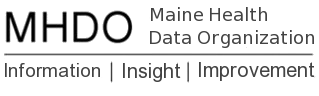 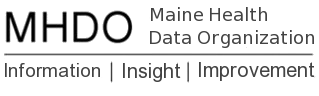 MHDO Super Data User Group ParticipantsHospital Subcommittee ParticipantsNameOrganizationEmailRoberta GildartEMHSrgildart@emhs.orgCindy MervisCDCCindy.Mervis@maine.govJayne JohannTruvenjayne.johann@truvenhealth.com Al SheehyMMCSHEEHA@mmc.org Lisa ParkerCDCLisa.Parker@maine.gov Lara RosenMaineHealthLRosen@mmc.org Hilary PerreyMaineHealthHPerrey@mmc.org Anne PonsorMaineHealthAPonsor@mmc.org Chuck FloodEMHSceflood@emhs.org 